Ivanhoe Park Venturers 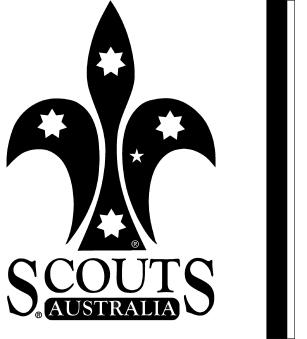 Term 3 – 2018 ProgramMeetings -	Thursday 19:00-21:00Ivanhoe Park Scout Hall, Park Ave Manlyor Harbord Scout Hall, Stirgess St, Curl CurlLeaders -	Leigh Costin	0404 246 652		John Havranek	0413 871 420‬Please arrive promptly to start at 19:00, full uniform to be worn when listed.Check for updates on http://fairlightmanlyscouts.org.au No.DateActivityDetailsLocationOrganiser1Thurs 26th JulyGames NightA quick buzzy start to the new term.Ivanhoe Park HallIzzy2Thurs 2nd AugChip ChallengeManly areaIvanhoe Park HallMax3Wed 8th AugScout NightScout Night run by the VenturersIvanhoe Park HallM2Fri 10th - Sun 12nd AugOperation Night HawkQueensland Escape and Evade. See E1Crows Nest, QueenslandPaulM3Sun 12th AugCity2SurfFundraiser the Unit. Volunteer support for City2Surf -  687 New South Head RdLyne Park, Rose BayIndividualThurs 16th AugBadges and MenusBadge Night and MasterChef PrepHarbord Scout HallIzzyM4Sat 18th – Sun 19th AugEscape and EvadeVenturers as Pirates and Hardy Kruger, Scouts as victimsNorthern BeachesLeigh CThurs 23rd AugMasterChef (teams)Battle of the CooksIvanhoe Park HallJesseThurs 30th AugErection nightTent erection scramble. Manly areaIvanhoe Park HallMonicaM5Sat 1st – Sun 2nd SepVenturer SkillsA day and a half Venturer Skills course for the new VenturersIvanhoe Park HallLeigh CThurs  6th SepSnorkellingSnorkelling and Clean up Cabbage Tree Bay (TBC)PaulM6Sat 8th – Sun 9th SepInitiative CourseUsually somewhere in Paden Powell Park Baulkham HillsLeigh CThurs 13th SepInter Unit NightInterUnit activity with Bayview VenturersBayview Scout HallLeigh CThurs 20th SepOrienteering and KnotsHarbord hall and surrounds. Harbord Scout HallJohn HThurs 27th SepBowling NightBarefoot Bowls perhaps? End of TermTBCIzzyMajor EventsMajor EventsMajor EventsMajor EventsMajor EventsM129th Sep – 14th Oct NSW School Holidays – Term 3M731st Dec – 11th JanNZ Venture 2018Illuminate!Kaiwaka, Northland, NZIndividualM84th – 14th JanAJ2019Australian JamboreeTailem Bend, SAIndividual